GUIA DE TRABAJO EDUCACIÓN A DISTANCIACondicionalEl conector condicional ()  se utiliza cuando las variables dependen de una condición para darse. Se lee como “si… entonces…”. Ejemplo, p  q se lee: si p entonces q.Sus partes de definen como: Antecedente: variable de la izquierda.Consecuente: variable de la derecha.p   qCuando una negación se hace parte de una formula condicional depende de su ubicación como será la lectura y definición. Ejemplo:¬ p   qLectura: si no p entonces q.Definición: es un condicional cuyo antecedente es la negación de p y su consecuente es q.p   ¬ qLectura: si p entonces no qDefinición: es un condicional cuyo antecedente es p y su consecuente es la negación de q¬ (p   q)Lectura: no es el caso que si p entonces q.Definición: es la negación de un condicional cuyo antecedente es p y su consecuente es q.Ítem I. Tomando en consideración los datos anteriores y los contenidos de clases pasadas, conteste:(p ^ q)  rLectura:Definición:(p   ¬ q) v rLectura:Definición:¬ p   qLectura:Definición:p ^ ¬ (q   r)Lectura:Definición:p   qLectura: Definición:(p   q)   rLectura:Definición:Ítem II. Atrévase y elabore usted una formula lógica con los diferentes conectivos vistos en clase y luego escriba su lectura y respectiva definición.CURSO 8vo año BásicoASIGNATURAFilosofíaPROFESOROsvaldo Silva MunizagaPRACTICANTESasha Cumplido JaraOBJETIVOS DE APRENDIZAJEIntroducción del condicional.CORREO DE CONTACTOosvaldosilva@carmenteresiano-vitacura.clPERÍODO DE TRABAJOGuía 7FECHA DE RECEPCIÓN10-07FORMATO DE ENVIODebe ser enviado al correo en este mismo archivo.NOMBRE DEL ALUMNO(A)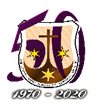 